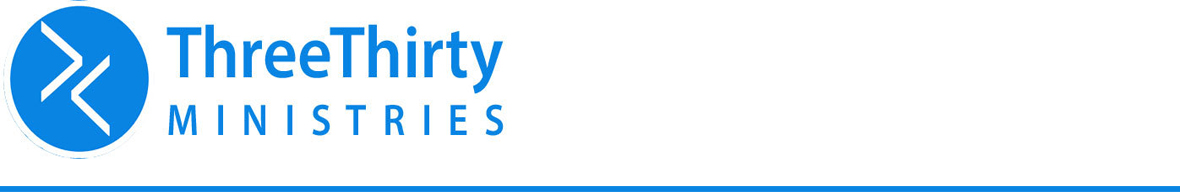 PRESS RELEASEPicture a fourth grade class. The teacher is teaching. The students are listening–or so it seems. Yet, little do they know that one of their students is talking–without really talking. That’s how Kolby King began ventriloquism. After seeing a Christian ventriloquist at his church and telling himself, “I can do that,” he began trying to talk in class without moving his lips. Jokingly his parents bought him a book about ventriloquism and a monkey puppet. A year later he began performing by placing first in his school’s fifth grade talent show. Now, nearly twenty-five years later and after thousands of performances, he still reflects back to when his ventriloquist career took a different direction:“I used to love performing just as entertainment, but I noticed that when I left, the laughter left also. Then Jesus Christ changed my life. He gave me a reason to live and a message to share. Since that time I have devoted myself and my puppets to telling people everywhere about how wonderful He is.”Kolby King will be sharing at [place, date, time, location]. We would love to have you and your family to join us for this special event._______________Photos and promotional information are available at: ThreeThirtyMinistries.com/promoTo set up interviews, please contact Kolby King at kolbyking@threethirtyministries.org.330ministries, Inc.kolbyking@ThreeThirtyMinistries.org(405) 326-8197 - P.O. Box 542, Shawnee, OK 74802“Jesus must become greater; I must become less.” – John 3:30